Legenda o Warsie i Sawie;) Inna wersja Legendy.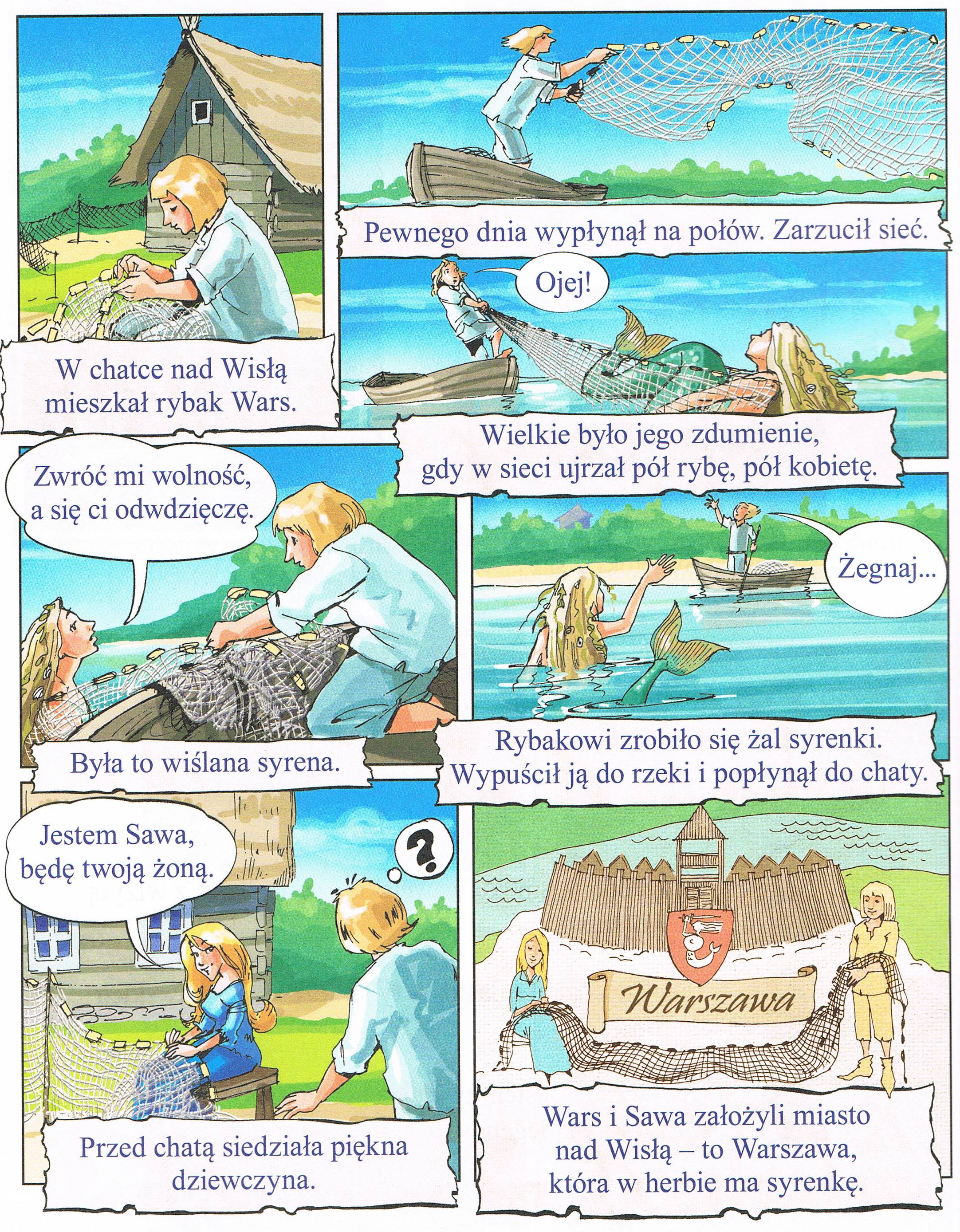 Oto Nasza Stolica;) Przeczytajcie uważnie.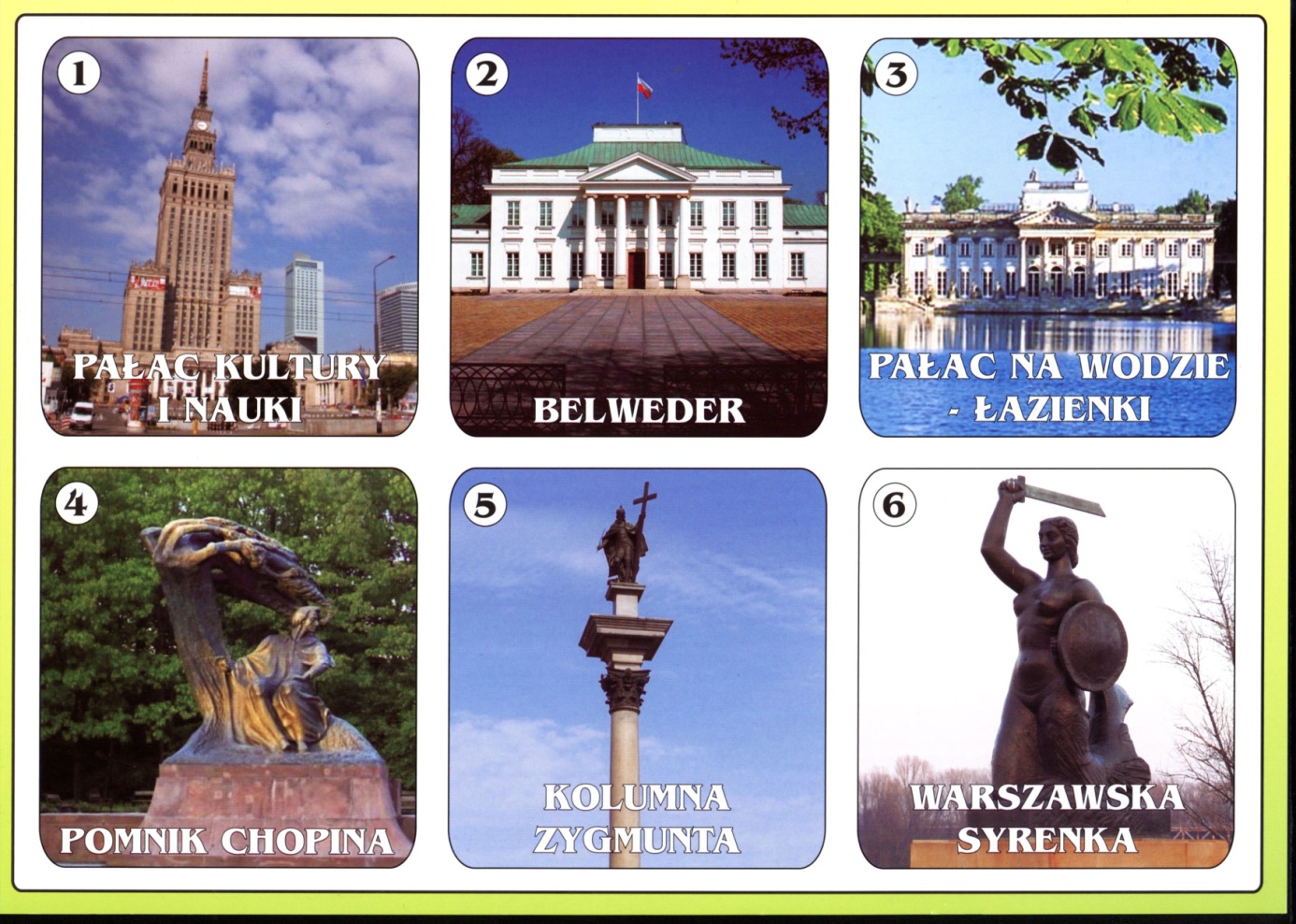 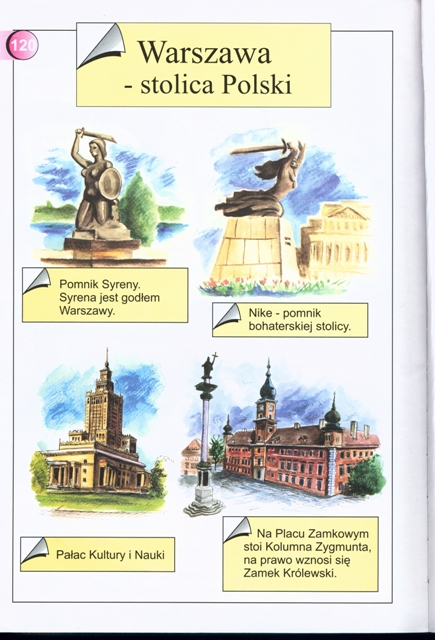 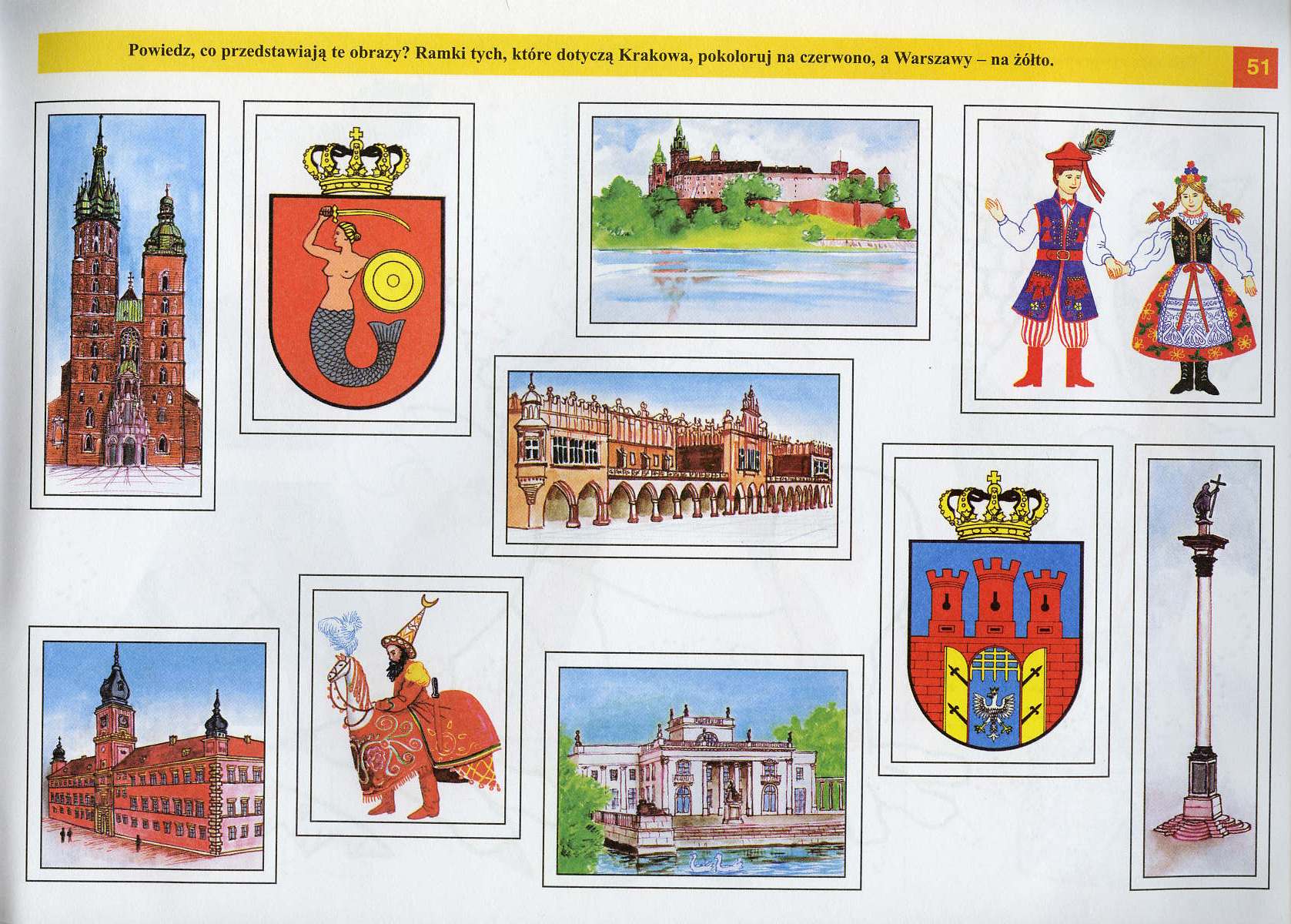 